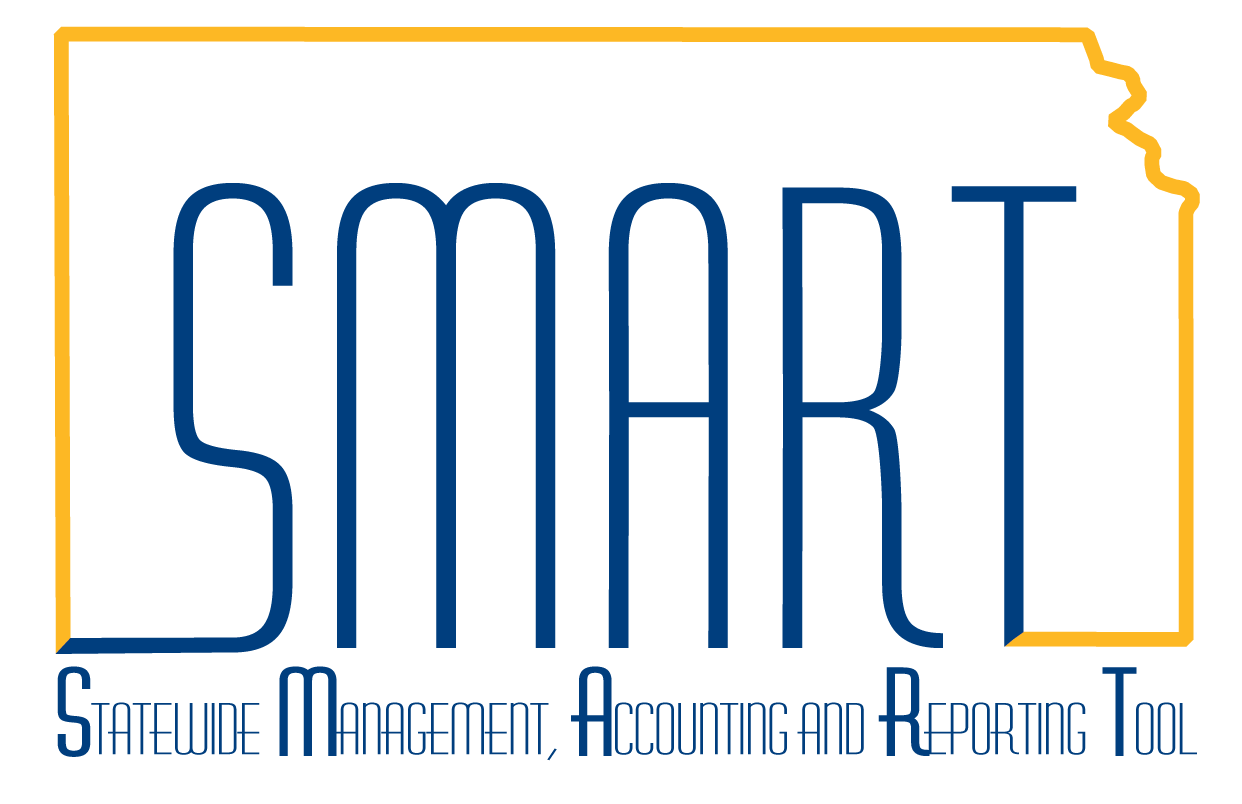 Date Date 02/24/2023 – The last update of this job aid was 12/28/2020. 02/24/2023 – The last update of this job aid was 12/28/2020. 02/24/2023 – The last update of this job aid was 12/28/2020. PurposePurposeThis job aid discusses:What documents are required to be attached in SMART.System requirements for attachments in SMART. How to add, view, and delete attachments.This job aid discusses:What documents are required to be attached in SMART.System requirements for attachments in SMART. How to add, view, and delete attachments.This job aid discusses:What documents are required to be attached in SMART.System requirements for attachments in SMART. How to add, view, and delete attachments.OverviewOverviewSupporting documents, can be attached to an expense report/ER, a travel authorization/TA, or a cash advance/CA.  Supporting documents, can be attached to an expense report/ER, a travel authorization/TA, or a cash advance/CA.  Supporting documents, can be attached to an expense report/ER, a travel authorization/TA, or a cash advance/CA.  Add an AttachmentAn attachment can be added when the ER, TA, or CA to which it will be attached is in Pending status.An ER, TA, or CA is in Pending status when it is in the process of or has been created but not yetsubmitted for approval or when the ER, TA, or CA has been submitted for approval but has been withdrawn or sent back for revision.The process to add an attachment is similar for ERs,TAs, and CAs.  Screenshots below are for an ER, screenshots for TAs and CAs would be similar.Add an AttachmentAn attachment can be added when the ER, TA, or CA to which it will be attached is in Pending status.An ER, TA, or CA is in Pending status when it is in the process of or has been created but not yetsubmitted for approval or when the ER, TA, or CA has been submitted for approval but has been withdrawn or sent back for revision.The process to add an attachment is similar for ERs,TAs, and CAs.  Screenshots below are for an ER, screenshots for TAs and CAs would be similar.Add an AttachmentAn attachment can be added when the ER, TA, or CA to which it will be attached is in Pending status.An ER, TA, or CA is in Pending status when it is in the process of or has been created but not yetsubmitted for approval or when the ER, TA, or CA has been submitted for approval but has been withdrawn or sent back for revision.The process to add an attachment is similar for ERs,TAs, and CAs.  Screenshots below are for an ER, screenshots for TAs and CAs would be similar.Add an AttachmentAn attachment can be added when the ER, TA, or CA to which it will be attached is in Pending status.An ER, TA, or CA is in Pending status when it is in the process of or has been created but not yetsubmitted for approval or when the ER, TA, or CA has been submitted for approval but has been withdrawn or sent back for revision.The process to add an attachment is similar for ERs,TAs, and CAs.  Screenshots below are for an ER, screenshots for TAs and CAs would be similar.1Add an attachment to an ER, TA, or CA being created by clicking Attachments.Add an attachment to an existing ER, TA, or CA by clicking Attachments.Add an attachment to an ER, TA, or CA being created by clicking Attachments.Add an attachment to an existing ER, TA, or CA by clicking Attachments.Navigation for ERs:  Expenses > Expense Reports > Create/ModifyNavigation for TAs:  Expenses > Travel Authorizations > Create/ModifyNavigation for CAs:  Expenses > Cash Advances > Create/Modify Cash Advance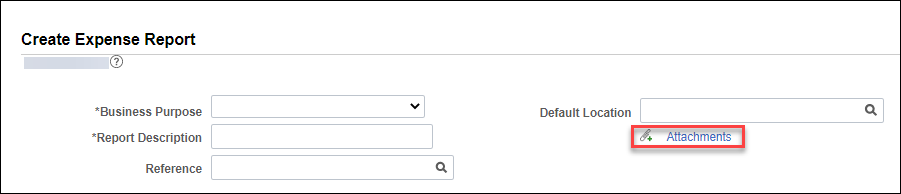 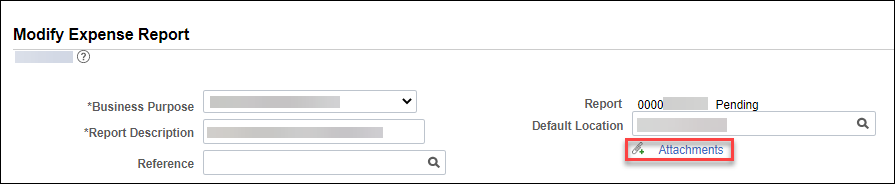 The screenshots above are from the ER details page, the same attachments link shows on the ER summary page, either link can be used, they link to the same page.  2Click Add Attachment.Click Add Attachment.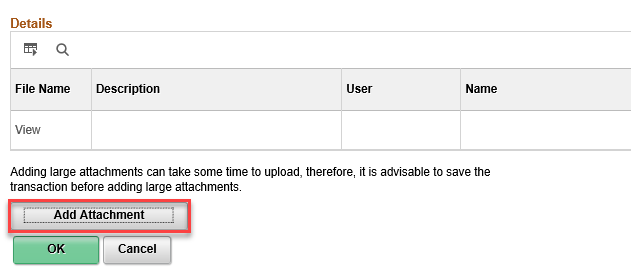 3Click Choose File, select the file to be attached, and click Upload.Click Choose File, select the file to be attached, and click Upload.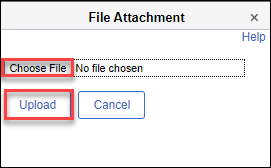 4Enter a Description of the attachment, click OK.Enter a Description of the attachment, click OK.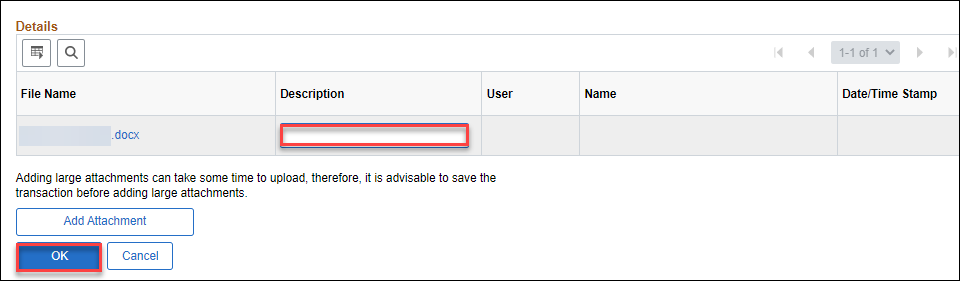 View an AttachmentAn attachment can be viewed when the ER, TA, or CA to which it is attached is in any status.The process to view an attachment is similar for ERs, TAs, and CAs.Screenshots below are for an ER, screenshots for TAs and CAs would be similar though the Search by options are in a dropdown list format.View an AttachmentAn attachment can be viewed when the ER, TA, or CA to which it is attached is in any status.The process to view an attachment is similar for ERs, TAs, and CAs.Screenshots below are for an ER, screenshots for TAs and CAs would be similar though the Search by options are in a dropdown list format.View an AttachmentAn attachment can be viewed when the ER, TA, or CA to which it is attached is in any status.The process to view an attachment is similar for ERs, TAs, and CAs.Screenshots below are for an ER, screenshots for TAs and CAs would be similar though the Search by options are in a dropdown list format.View an AttachmentAn attachment can be viewed when the ER, TA, or CA to which it is attached is in any status.The process to view an attachment is similar for ERs, TAs, and CAs.Screenshots below are for an ER, screenshots for TAs and CAs would be similar though the Search by options are in a dropdown list format.1View an attachment by entering Search Criteria, click Search.View an attachment by entering Search Criteria, click Search.Navigation for ERs:  Expenses > Expense Reports > ViewNavigation for TAs:  Expenses > Travel Authorizations > ViewNavigation for CAs:  Expenses > Cash Advances > View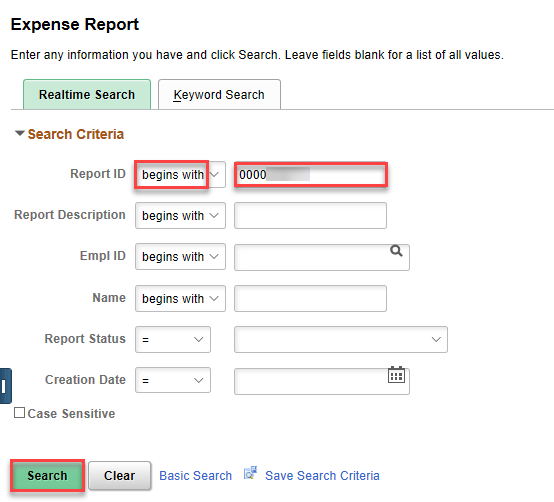 The screenshot above shows search criteria using the Report ID.2Click Attachments (#).The number following Attachments indicates the number of attachments.Click Attachments (#).The number following Attachments indicates the number of attachments.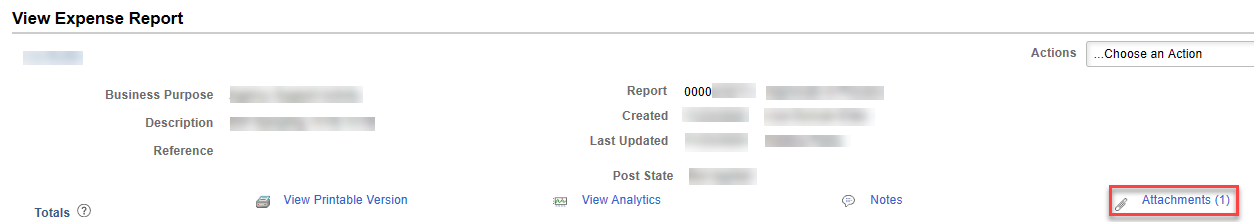 The screenshots above are from the ER details page, the same Attachments link shows on the ER summary page, either link can be used. 3Click the File Name link to view the attachment.Click the File Name link to view the attachment.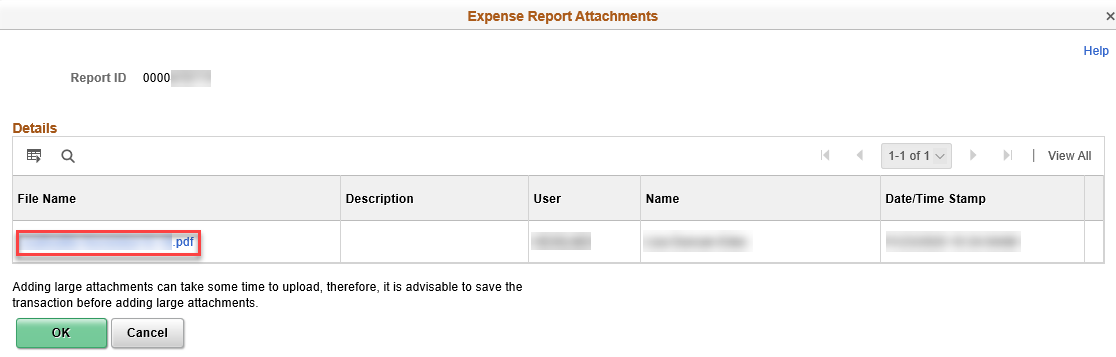 Delete an AttachmentAn attachment can be deleted when the ER, TA, or CA to which it is attached is in Pending status.An ER, TA, or CA is in Pending status when it is in the process of or has been created but not yetsubmitted for approval or when the ER, TA, or CA has been submitted for approval but has been withdrawn or sent back for revision.The process to delete an attachment is similar for ERs, TAs, and CAs.Screenshots below are for an ER, screenshots for TAs and CAs would be similar.Delete an AttachmentAn attachment can be deleted when the ER, TA, or CA to which it is attached is in Pending status.An ER, TA, or CA is in Pending status when it is in the process of or has been created but not yetsubmitted for approval or when the ER, TA, or CA has been submitted for approval but has been withdrawn or sent back for revision.The process to delete an attachment is similar for ERs, TAs, and CAs.Screenshots below are for an ER, screenshots for TAs and CAs would be similar.Delete an AttachmentAn attachment can be deleted when the ER, TA, or CA to which it is attached is in Pending status.An ER, TA, or CA is in Pending status when it is in the process of or has been created but not yetsubmitted for approval or when the ER, TA, or CA has been submitted for approval but has been withdrawn or sent back for revision.The process to delete an attachment is similar for ERs, TAs, and CAs.Screenshots below are for an ER, screenshots for TAs and CAs would be similar.Delete an AttachmentAn attachment can be deleted when the ER, TA, or CA to which it is attached is in Pending status.An ER, TA, or CA is in Pending status when it is in the process of or has been created but not yetsubmitted for approval or when the ER, TA, or CA has been submitted for approval but has been withdrawn or sent back for revision.The process to delete an attachment is similar for ERs, TAs, and CAs.Screenshots below are for an ER, screenshots for TAs and CAs would be similar.1Delete an attachment by clicking Attachments (#)The number following Attachments indicates the number of attachments.Delete an attachment by clicking Attachments (#)The number following Attachments indicates the number of attachments.Navigation for ERs:  Expenses > Expense Reports > Create/ModifyNavigation for TAs:  Expenses > Travel Authorizations > Create/ModifyNavigation for CAs:  Expenses > Cash Advances > Create/Modify Cash Advance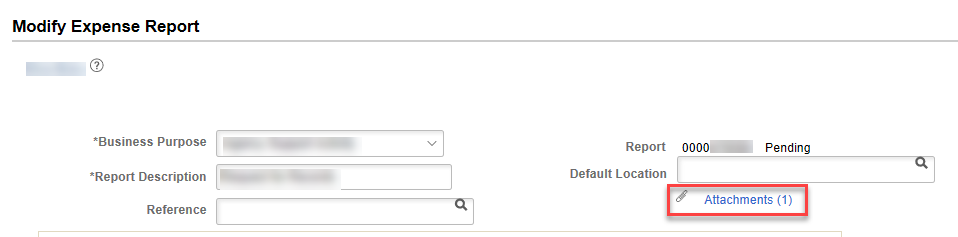 The screenshots above are from the ER details page, the same attachments link shows on the ER summary page, either link can be used, they link to the same page.  2Click – (minus sign).Click – (minus sign).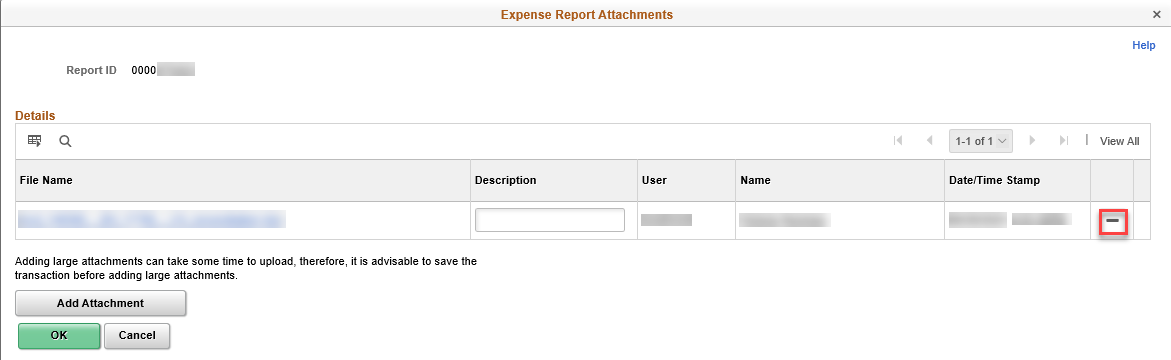 3Click OK.Click OK.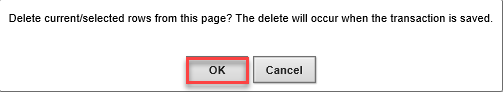 4Click OK.Click OK.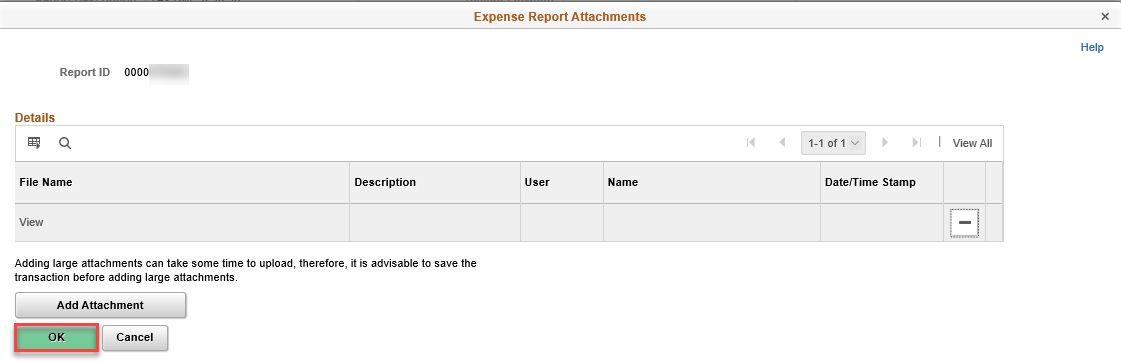 